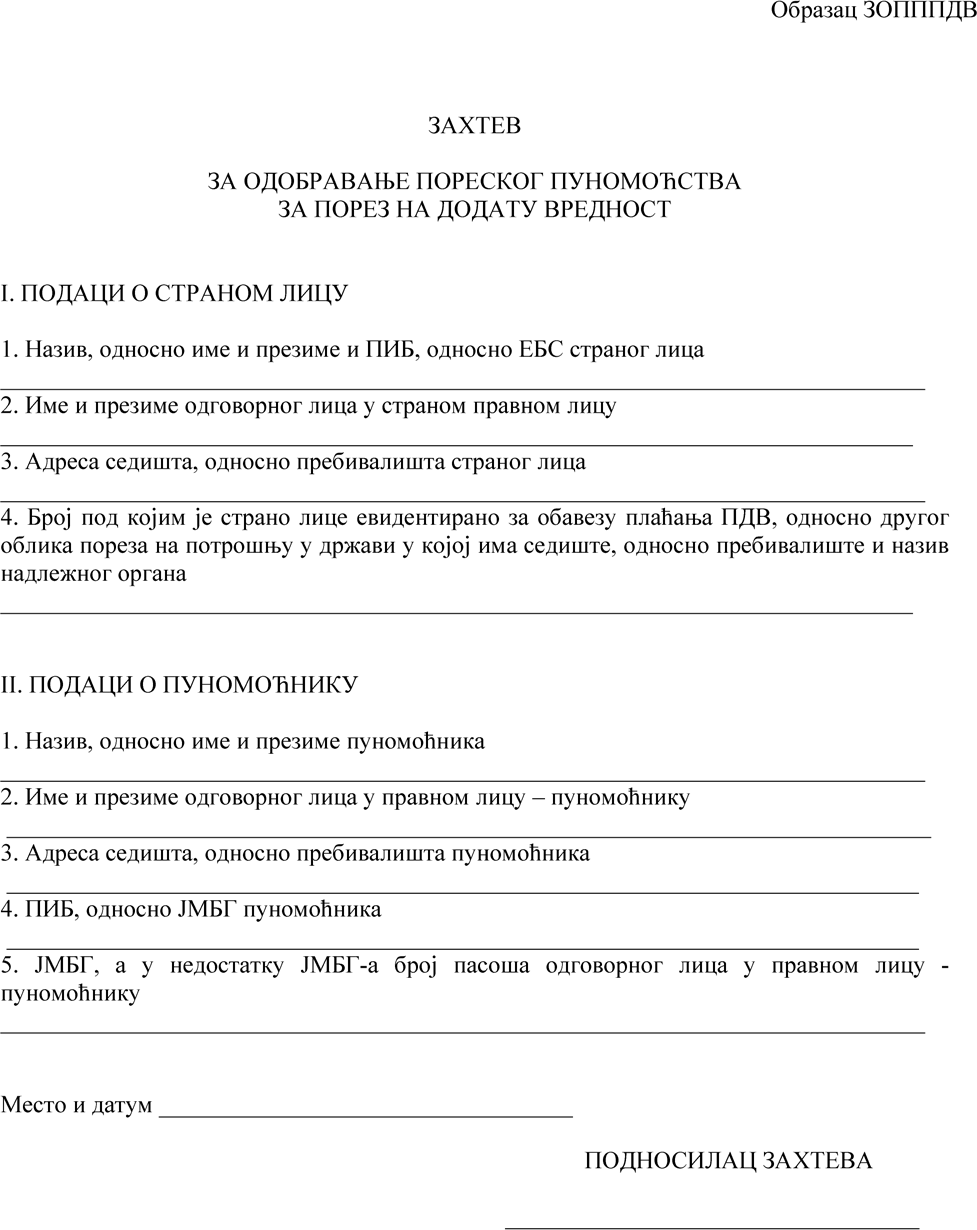 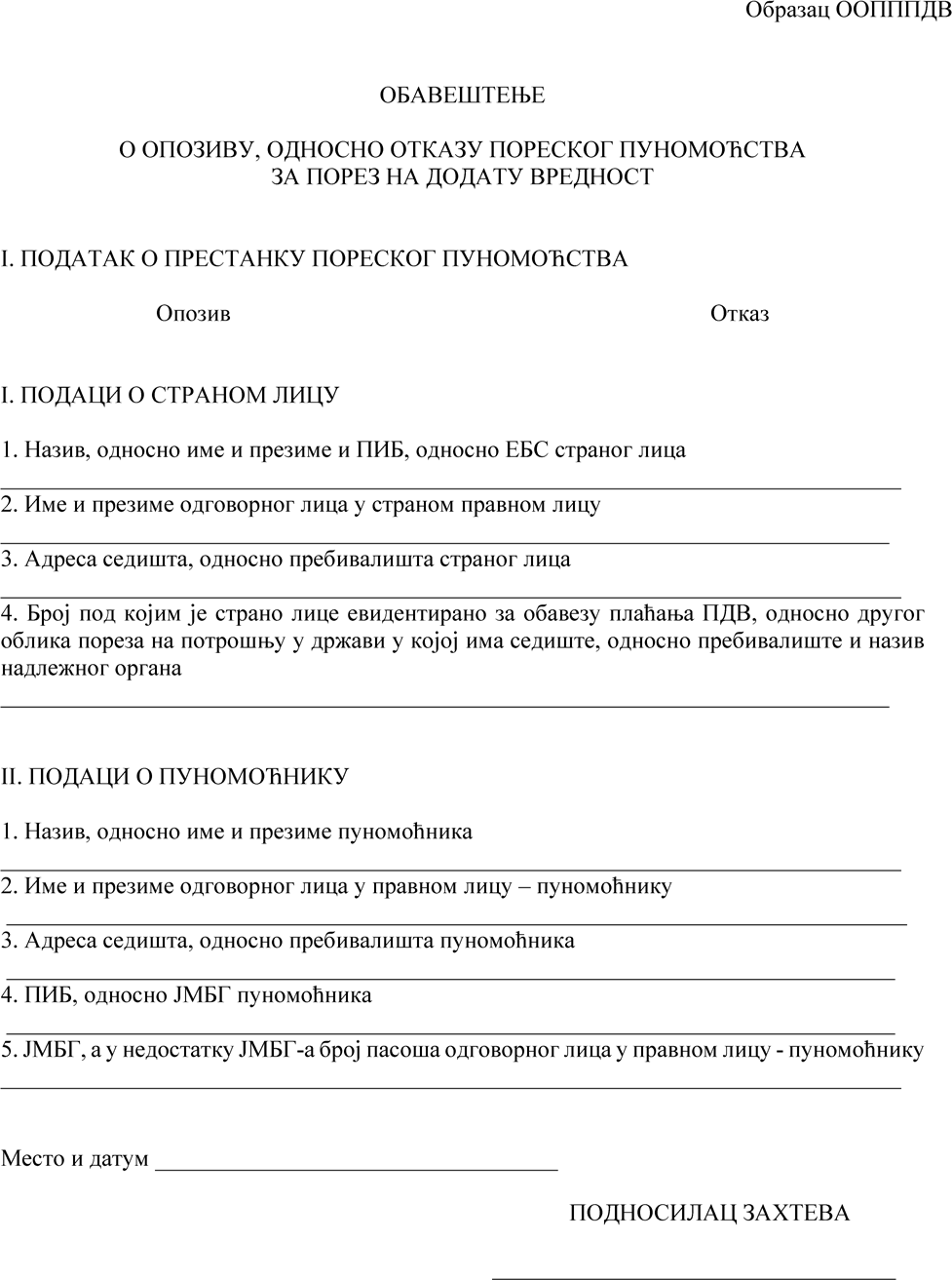 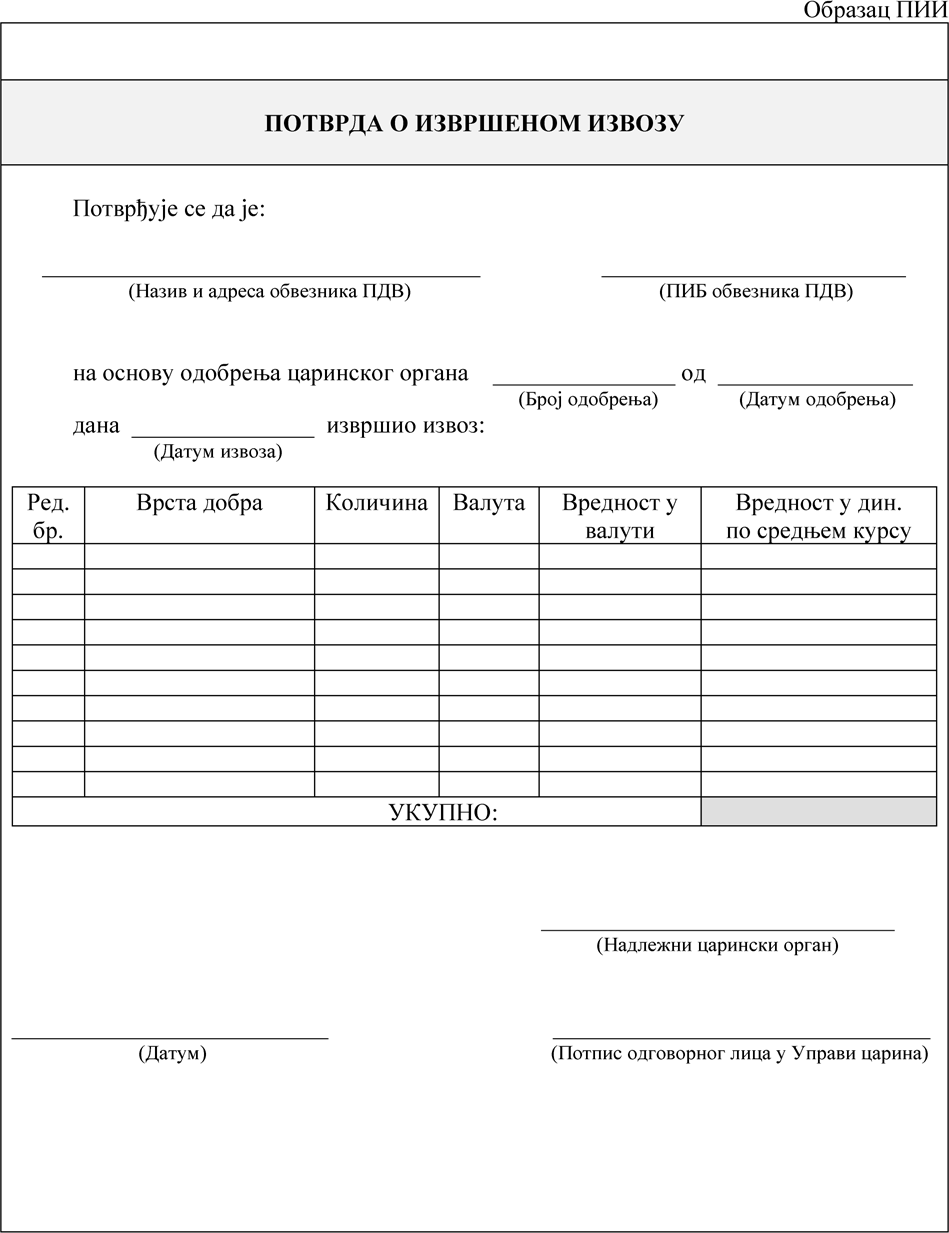 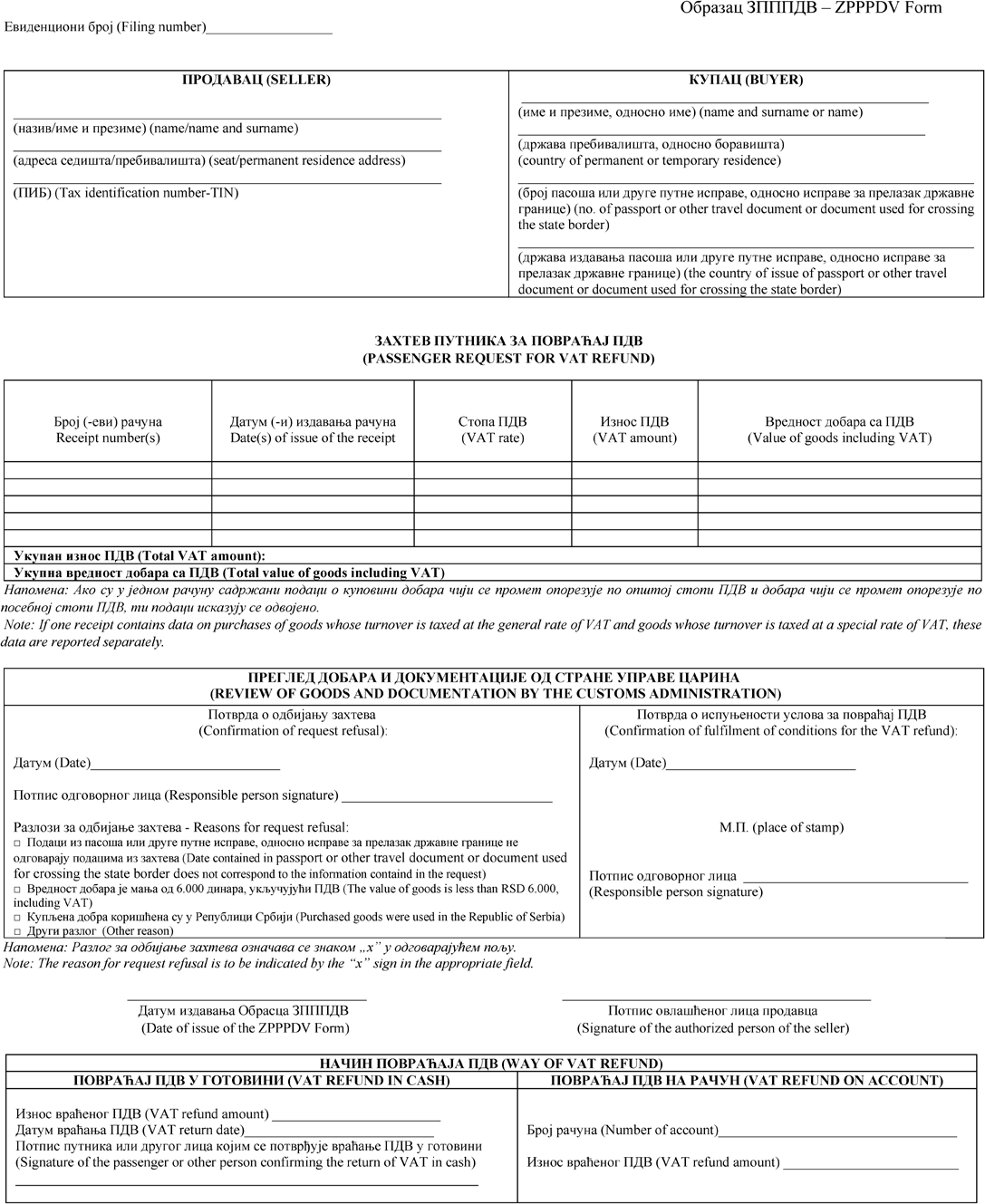 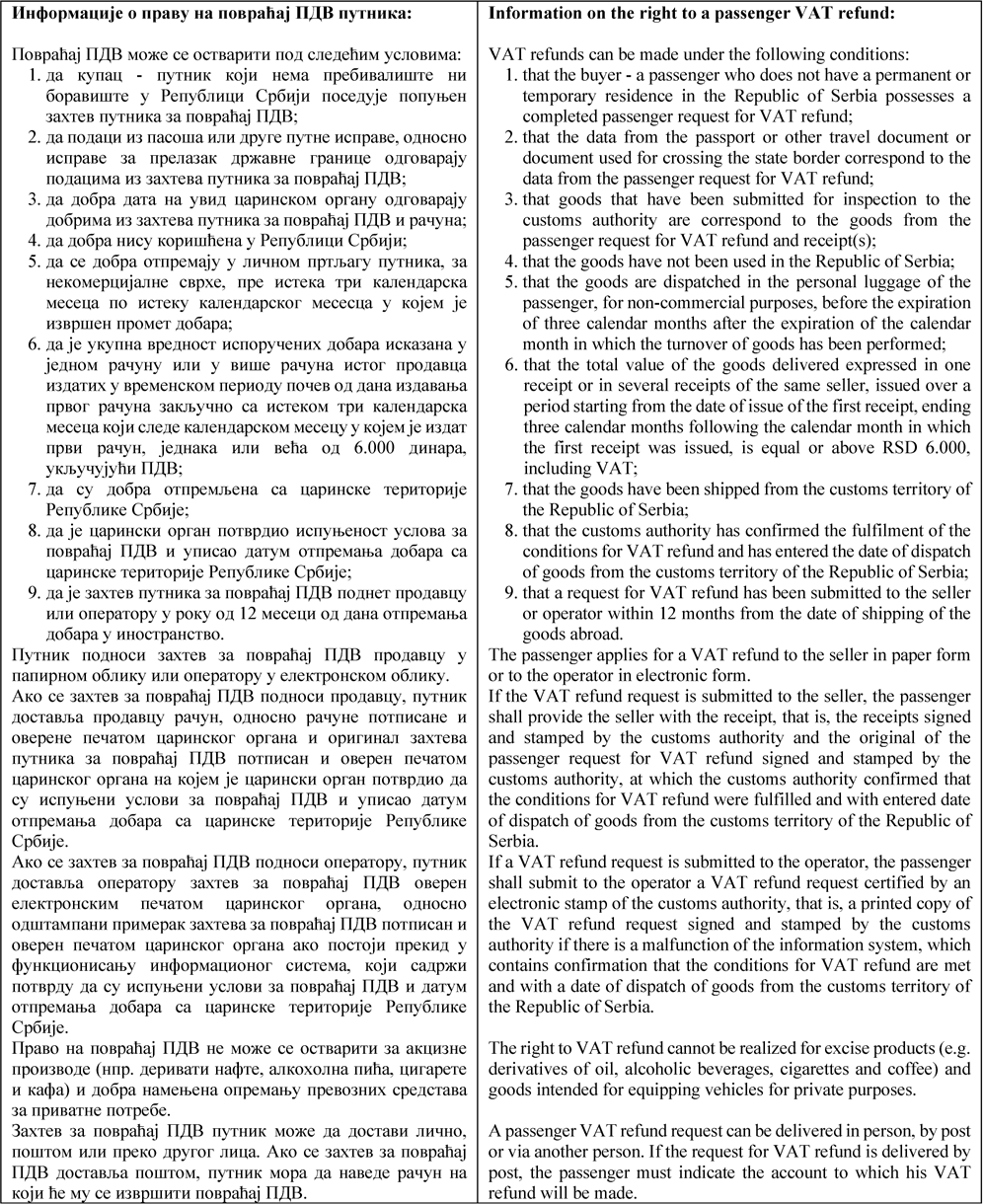 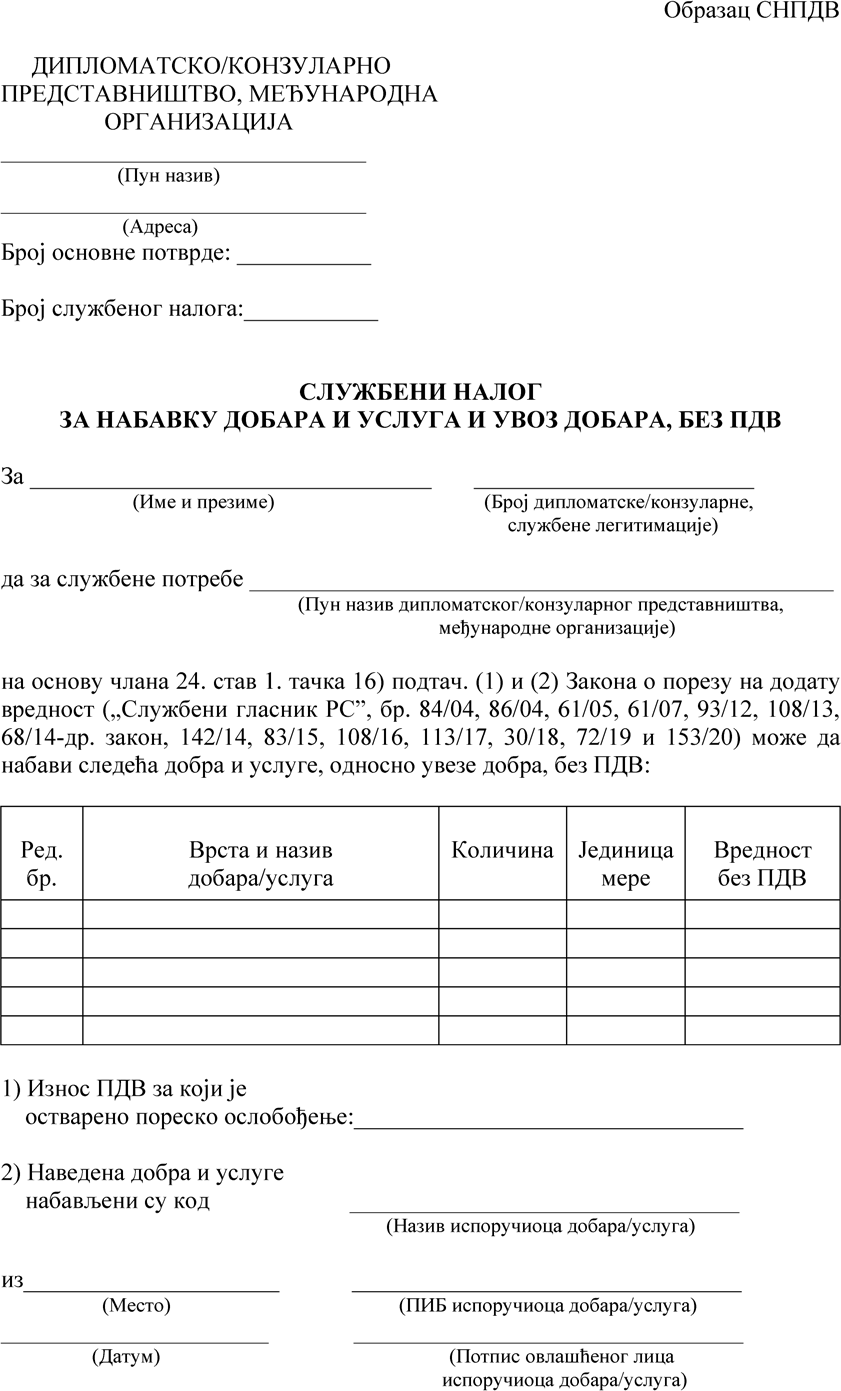 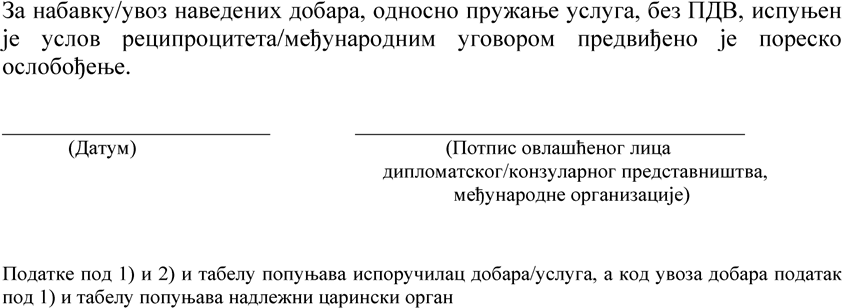 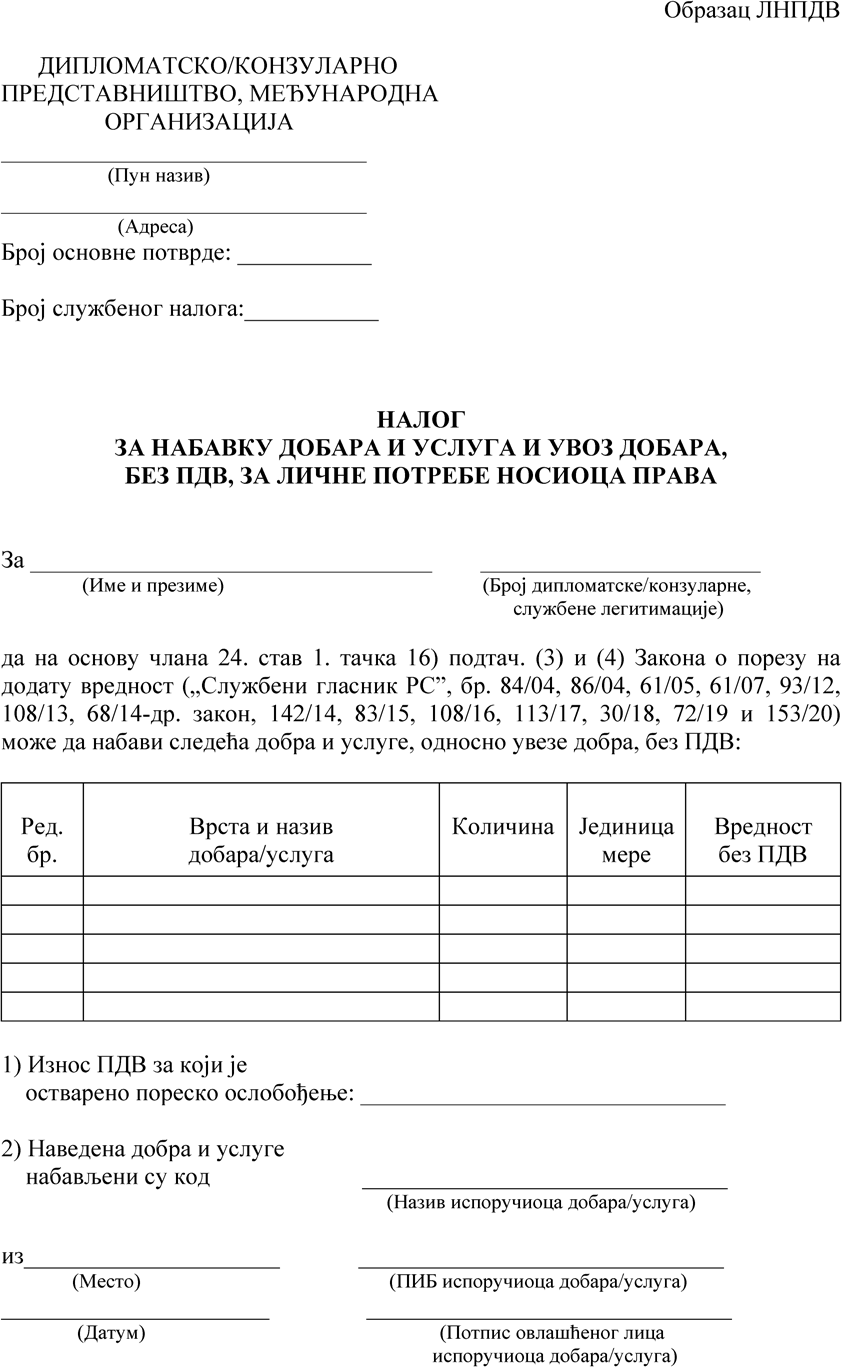 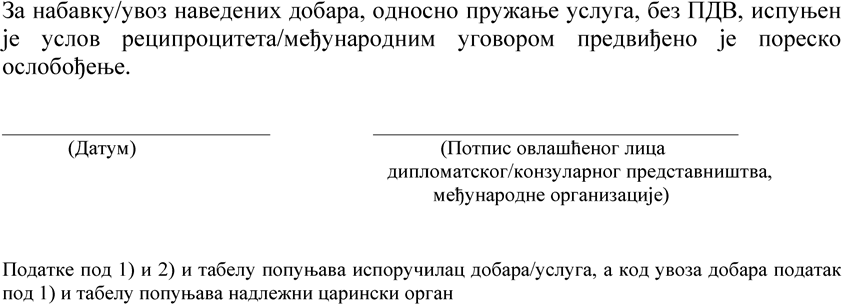 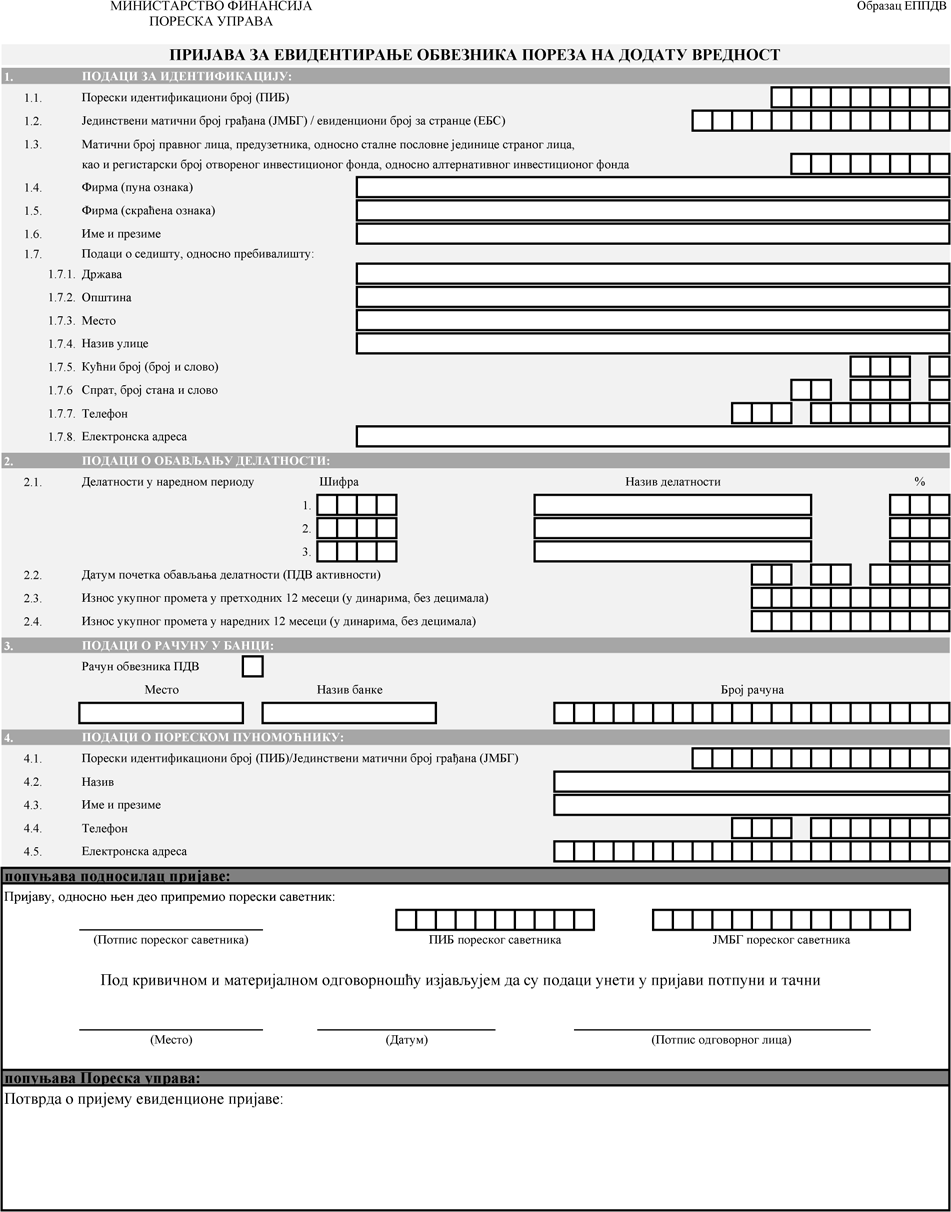 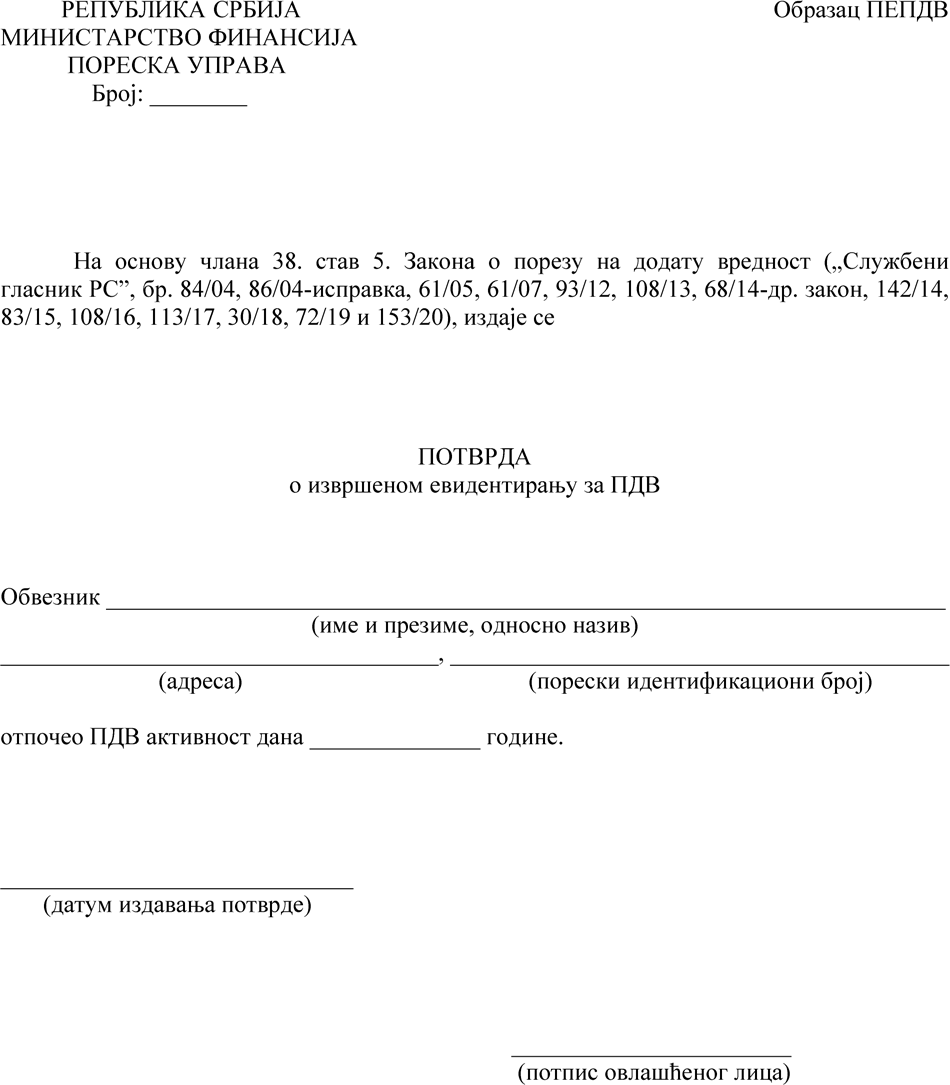 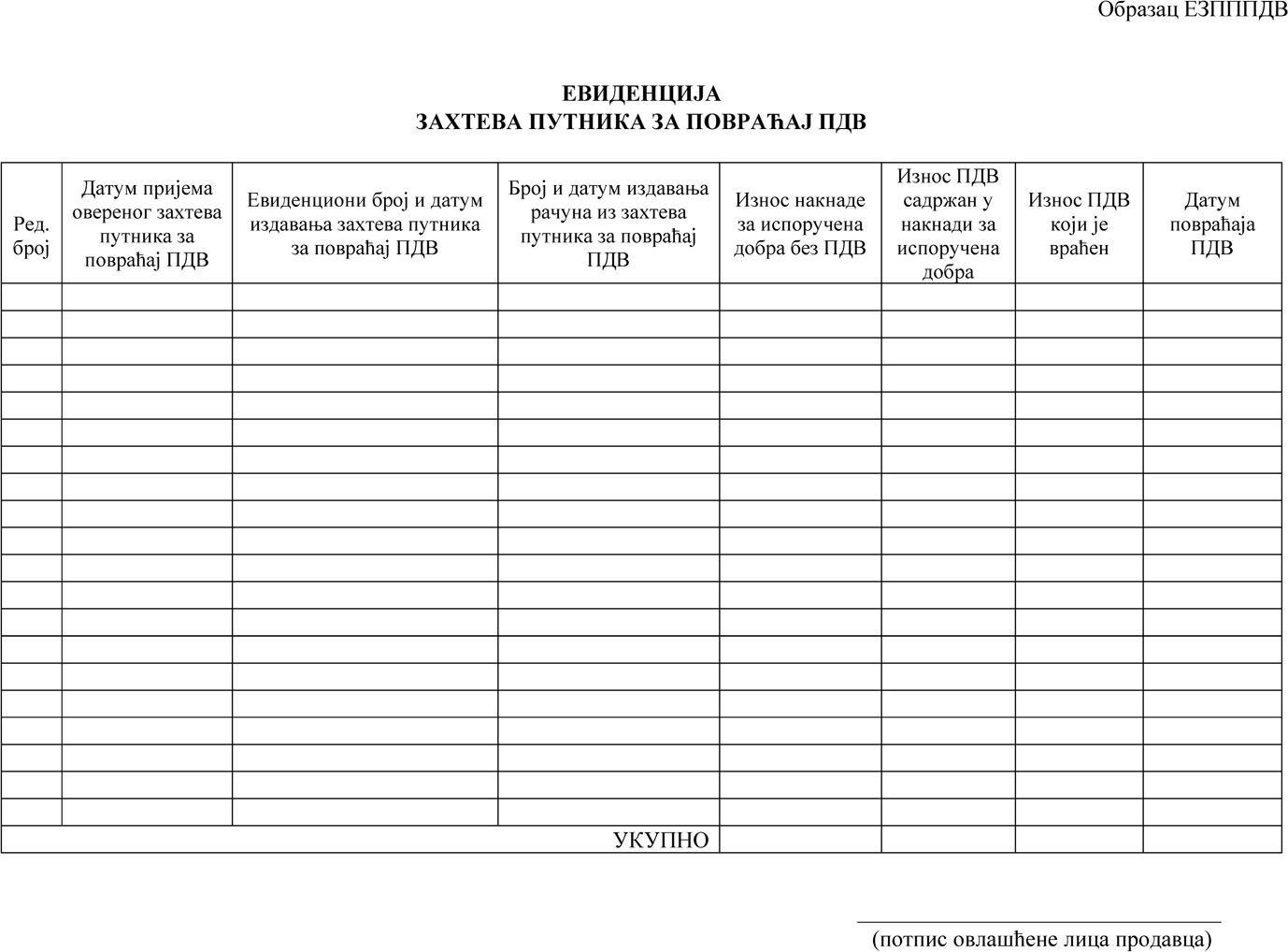 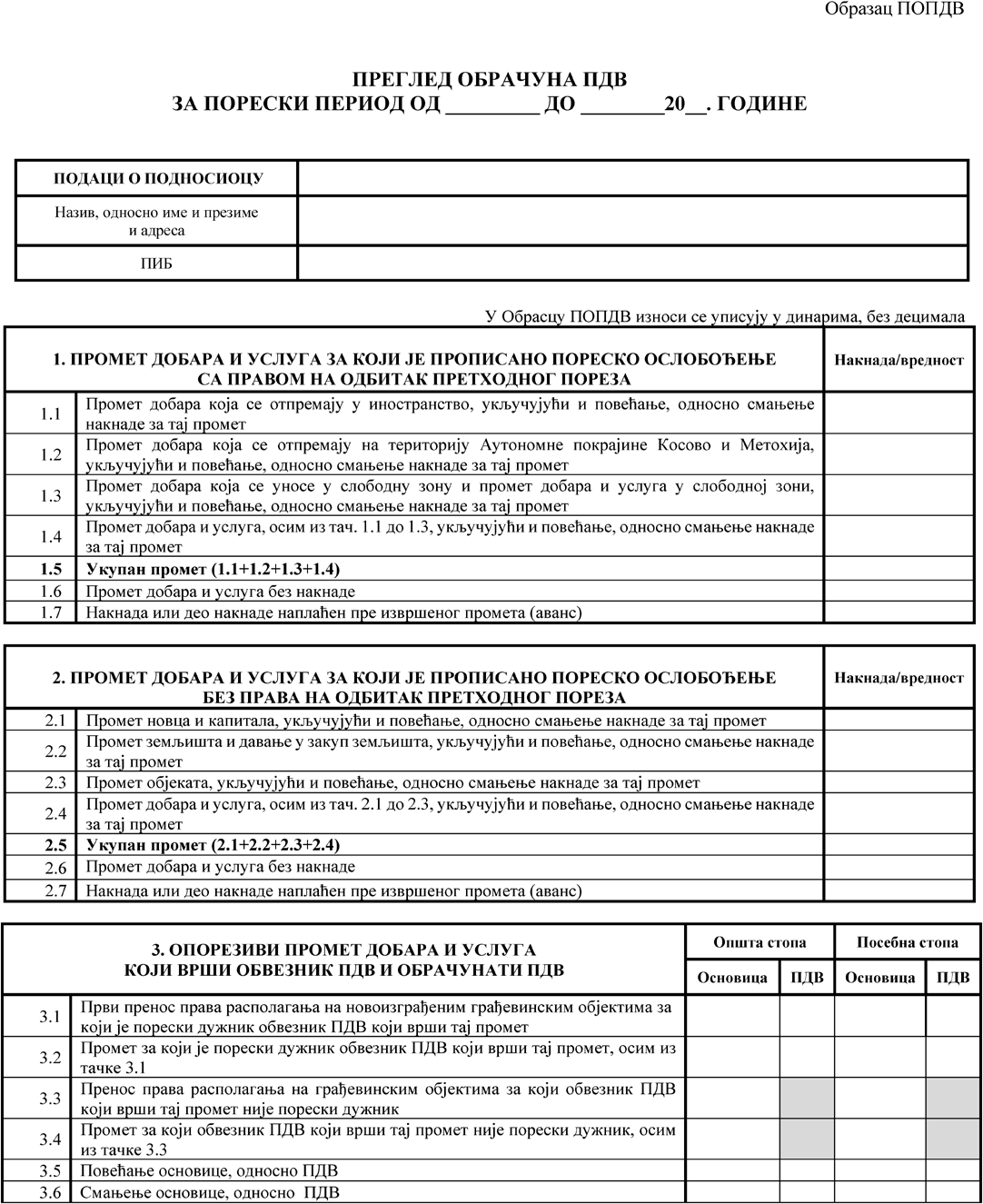 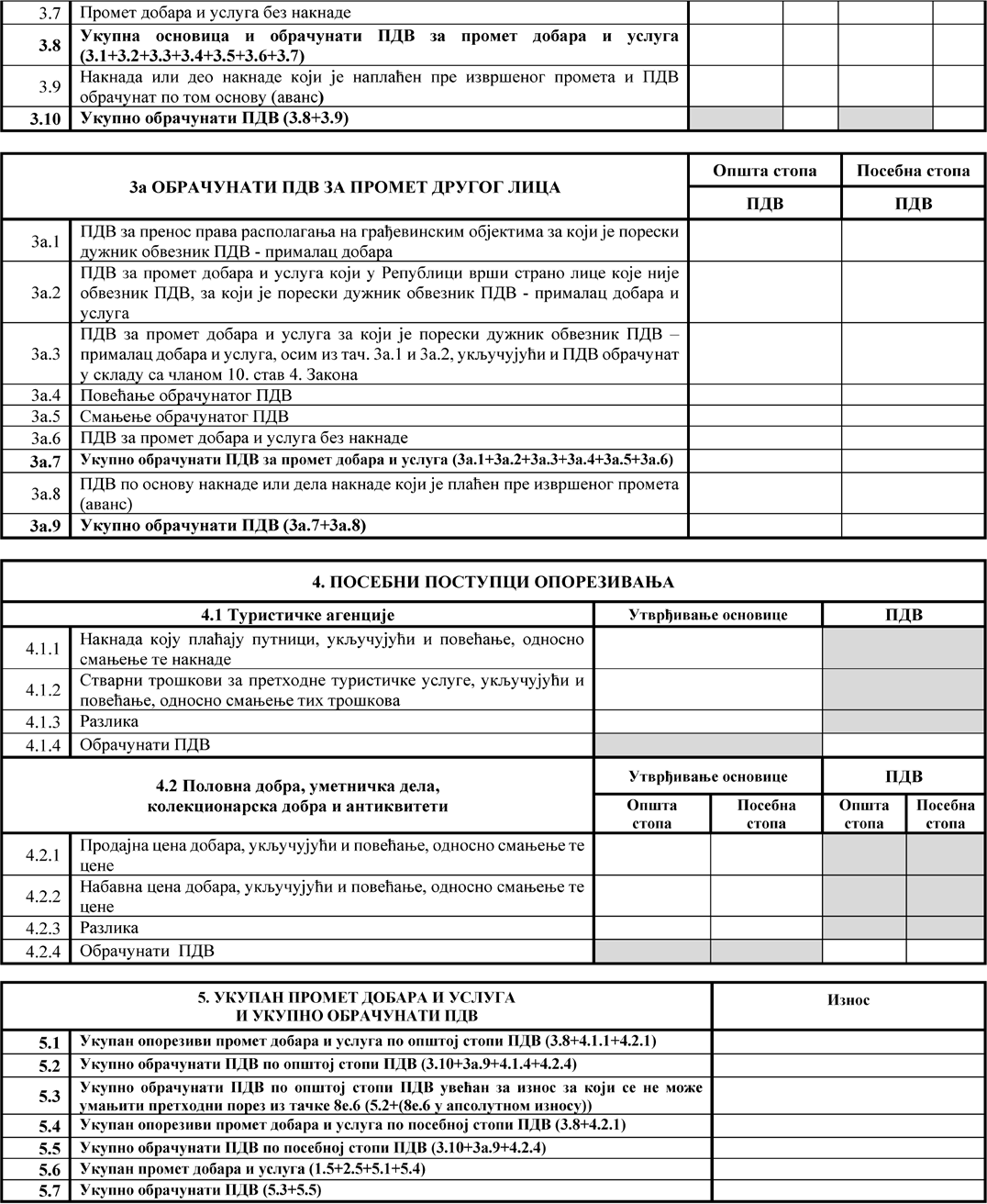 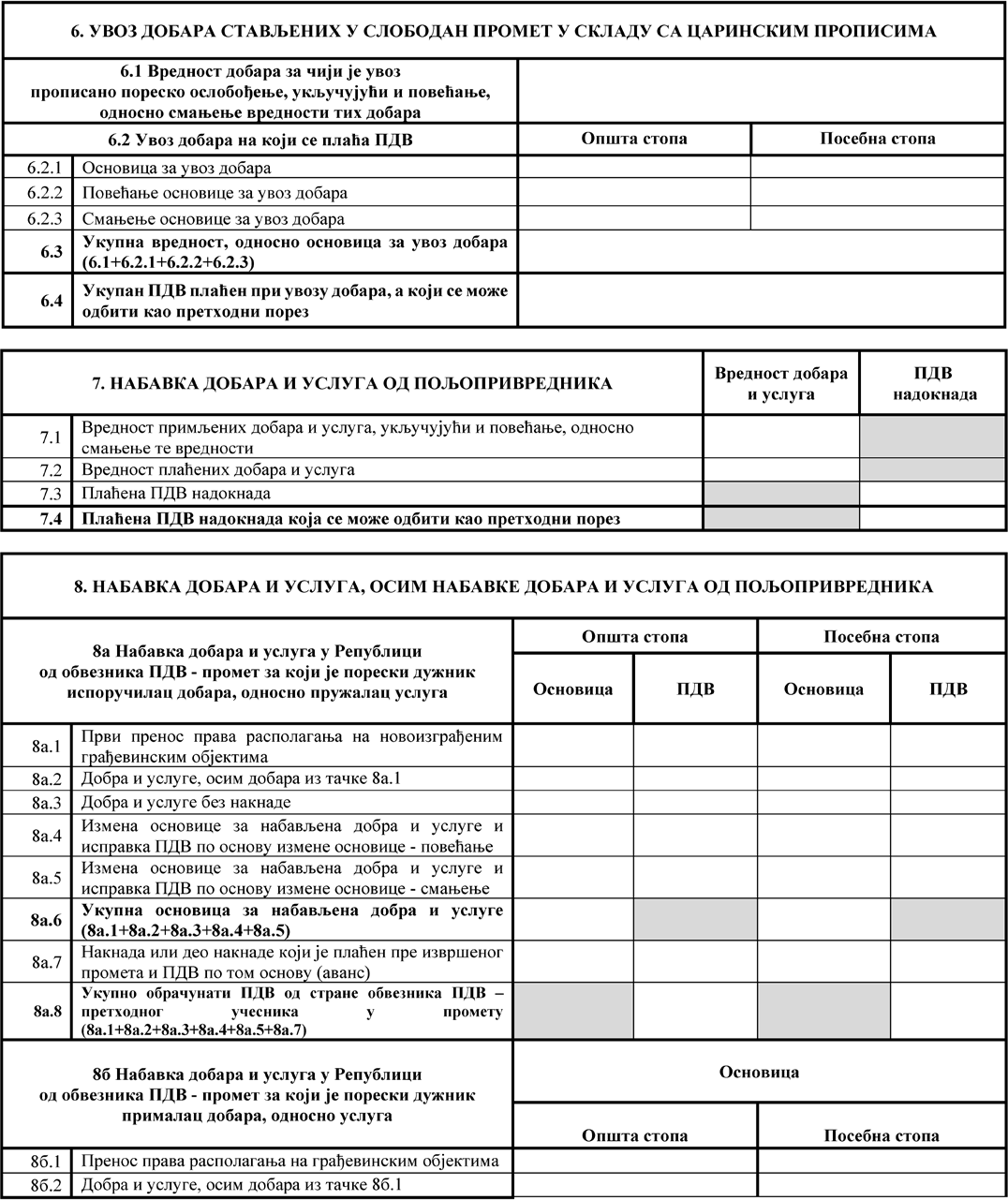 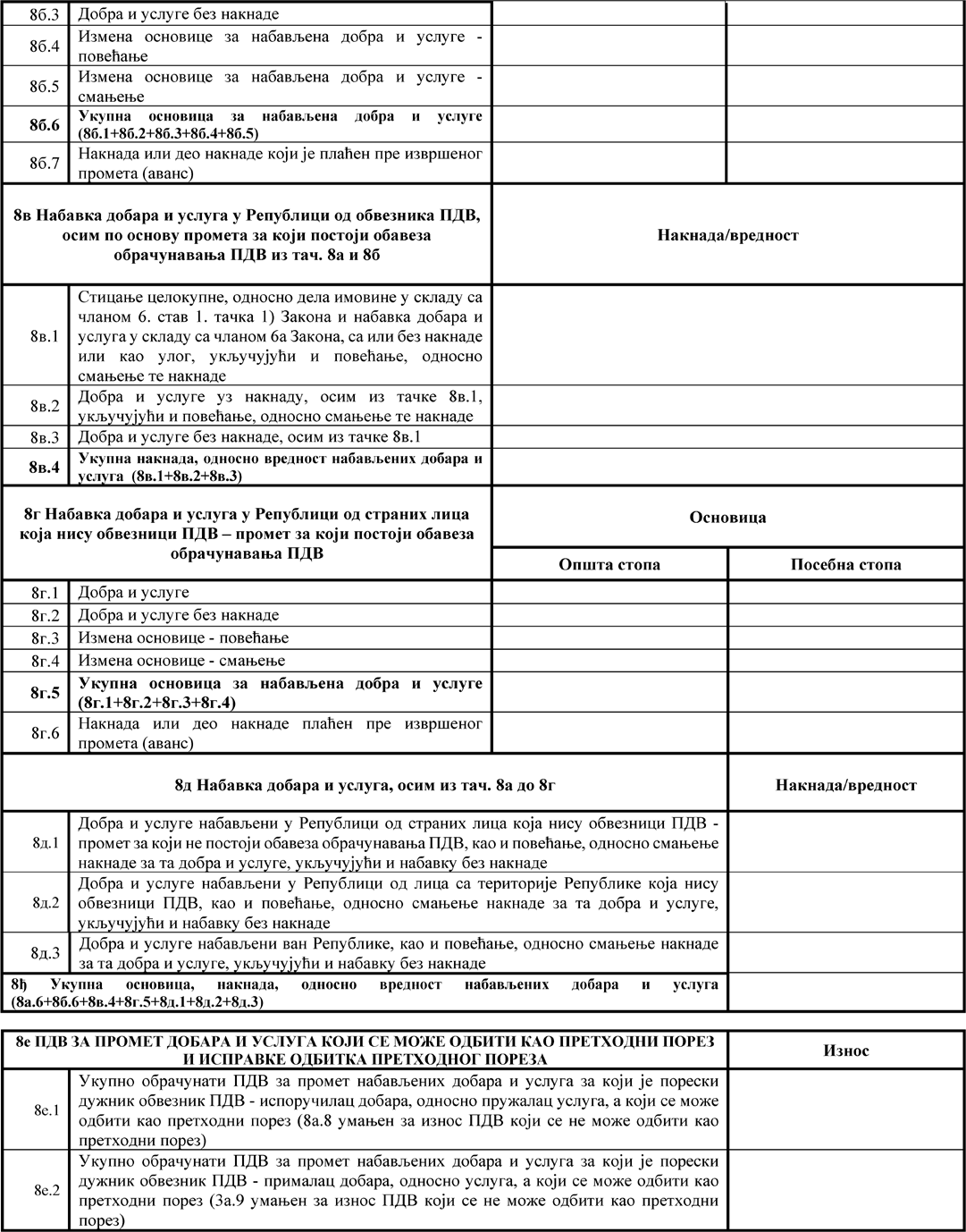 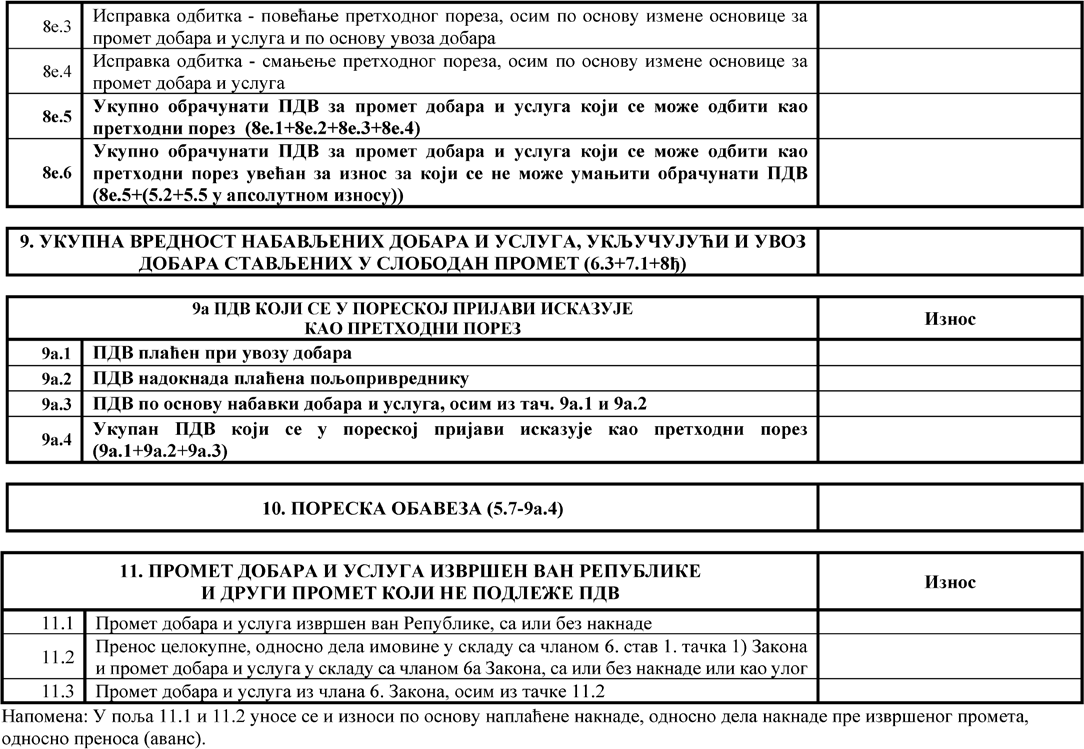 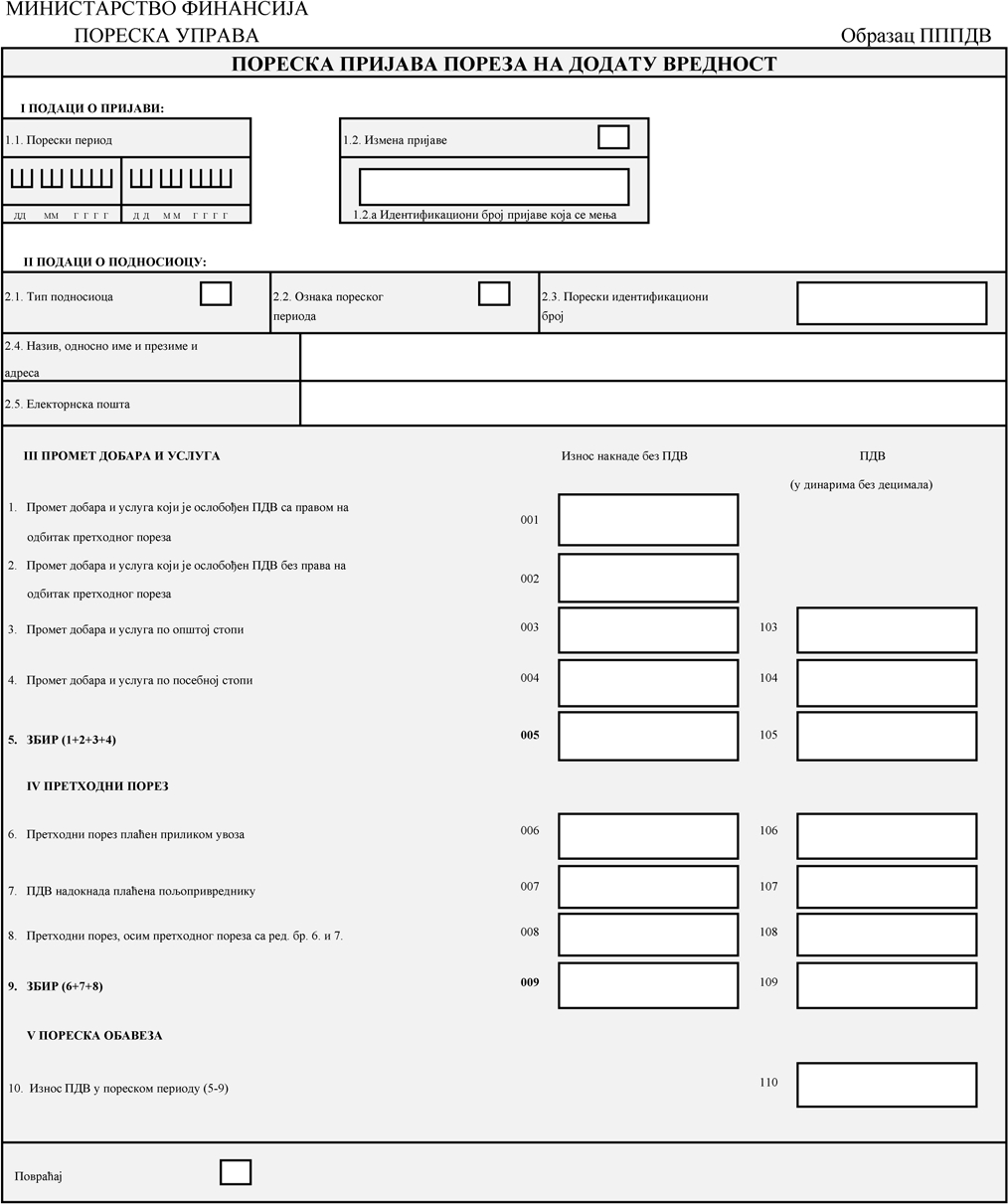 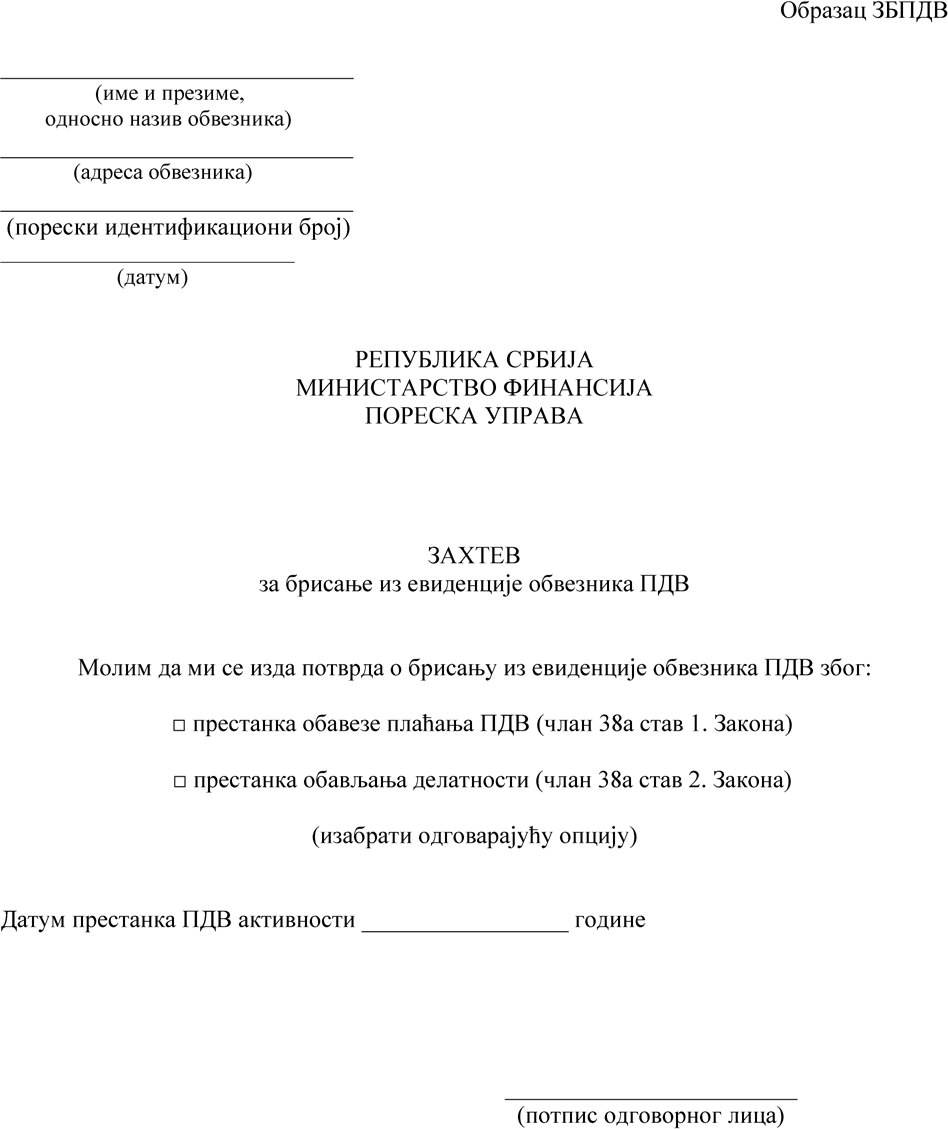 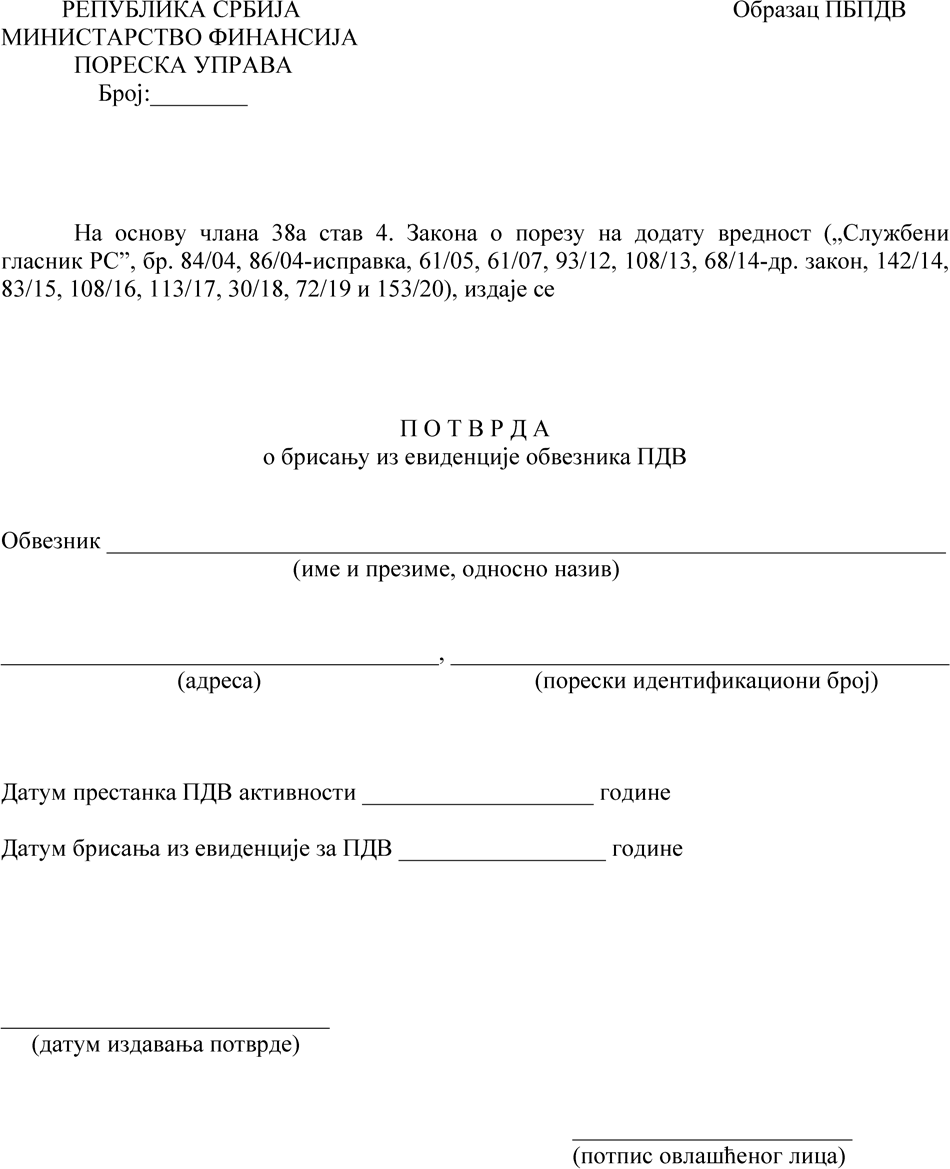 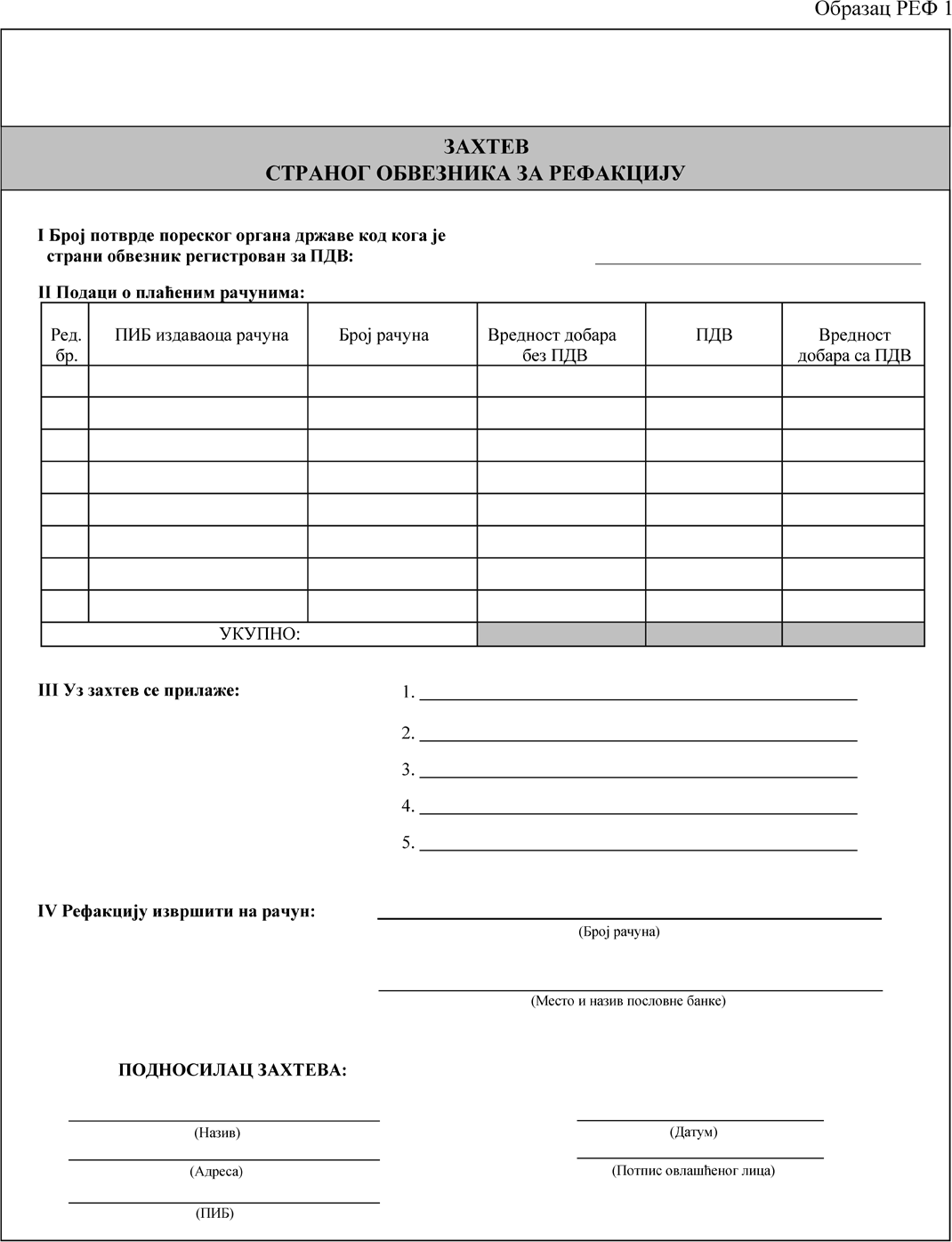 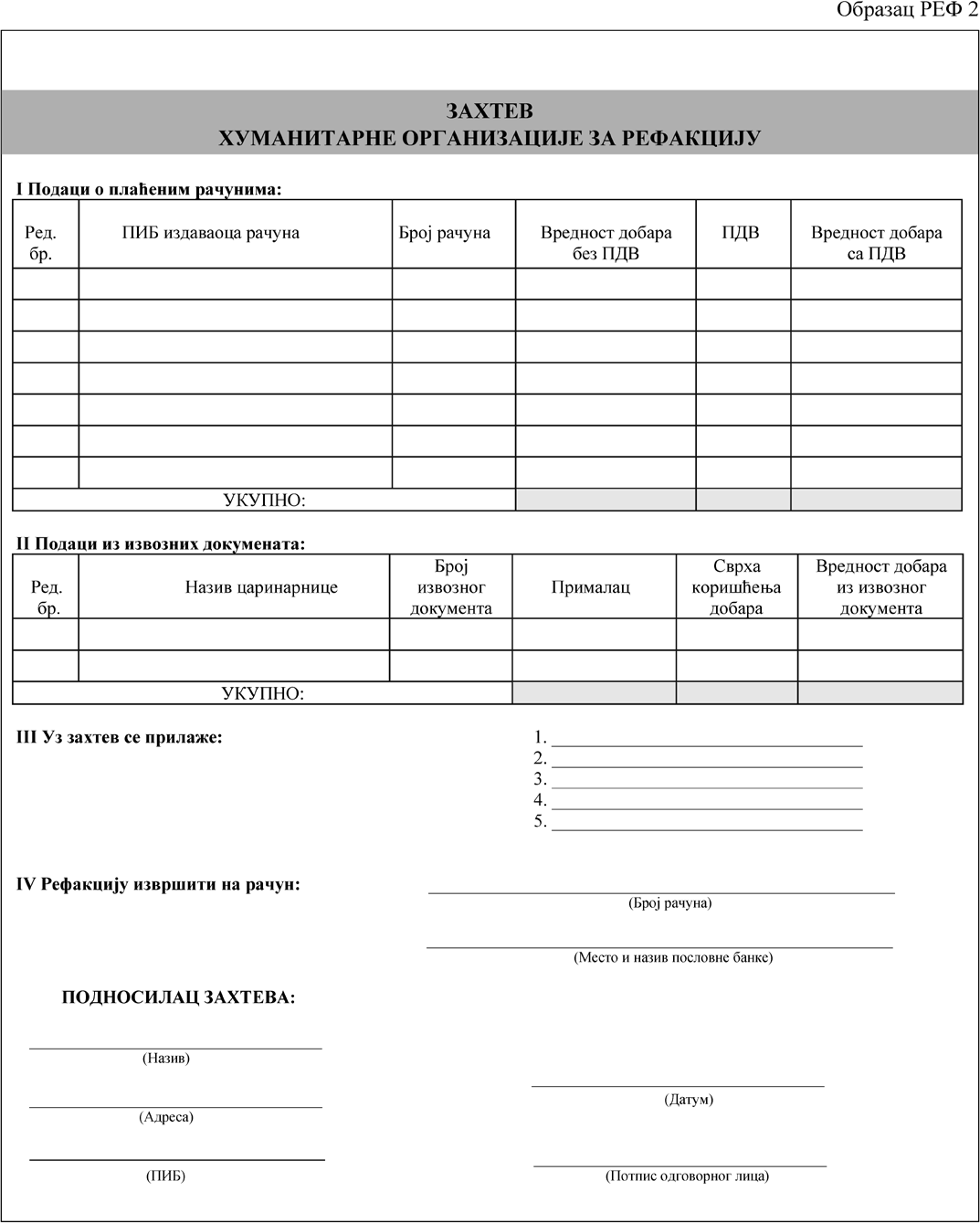 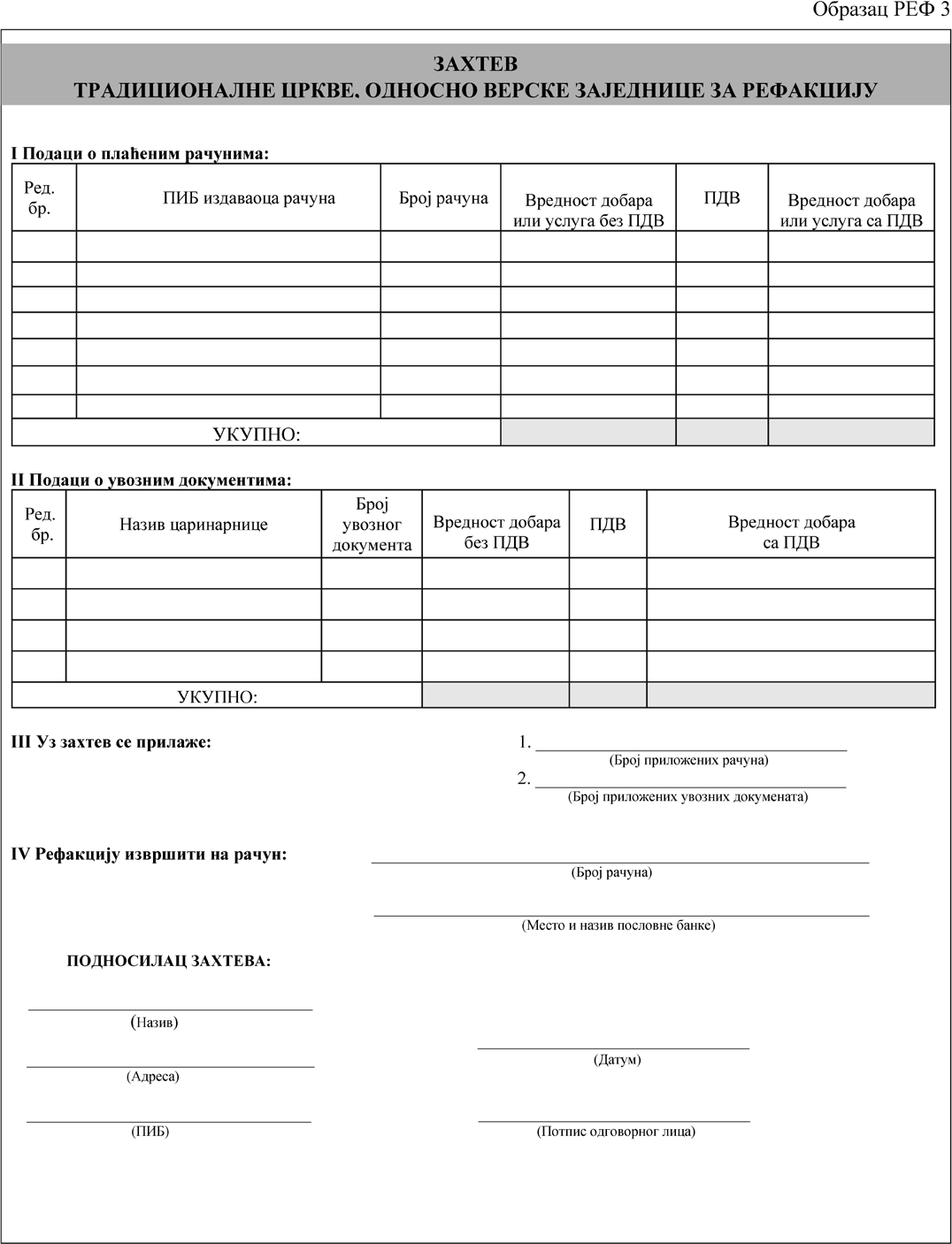 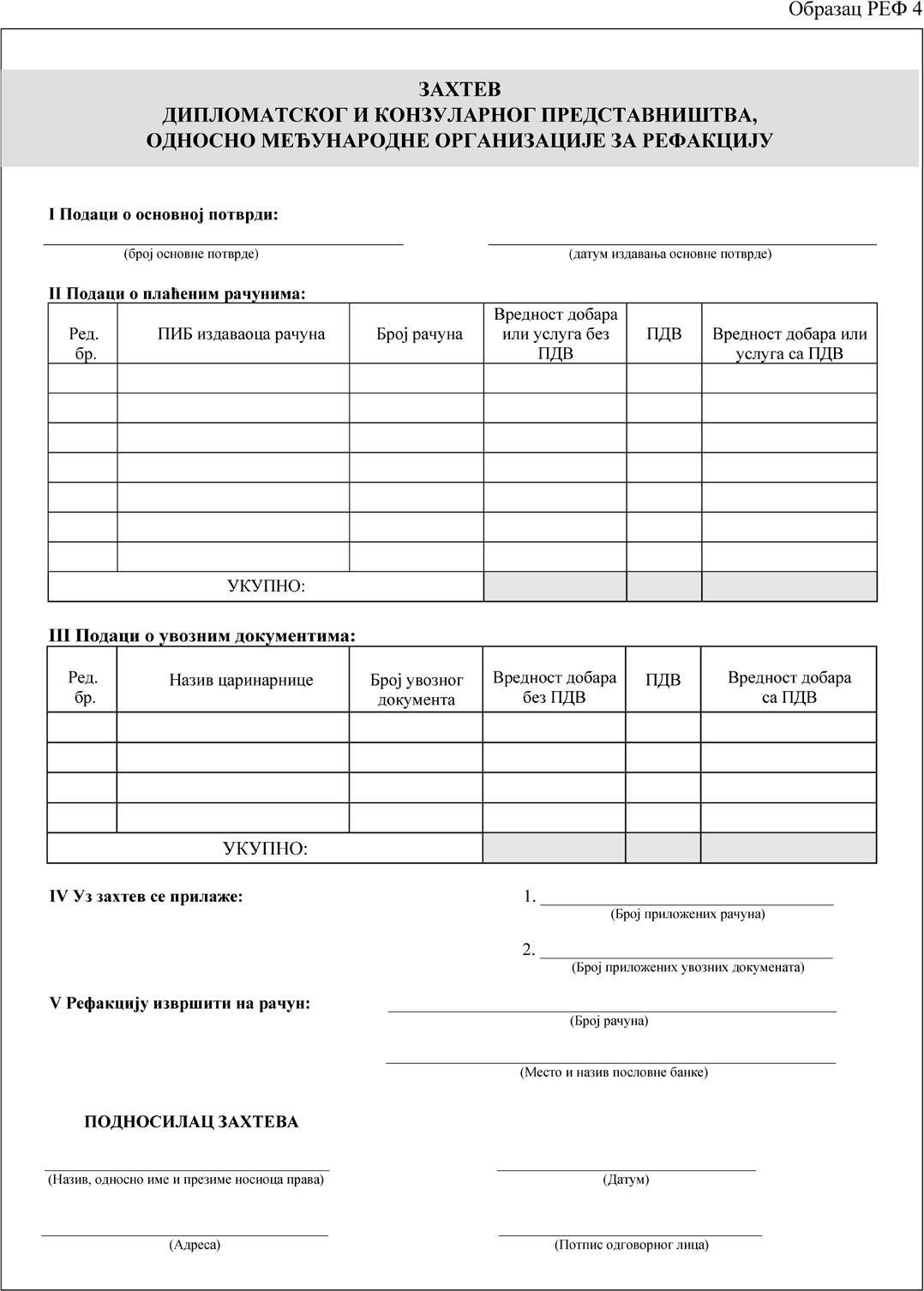 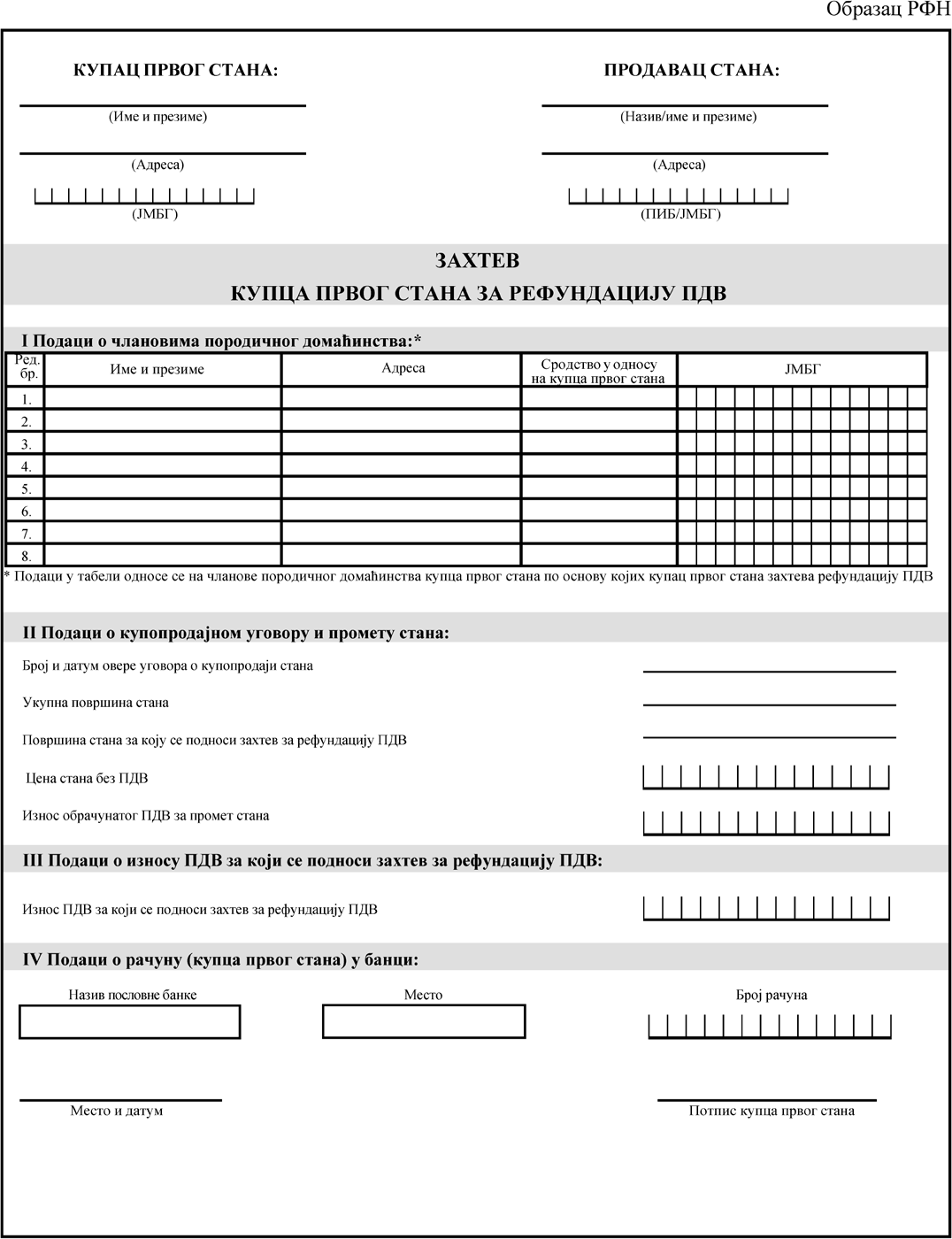 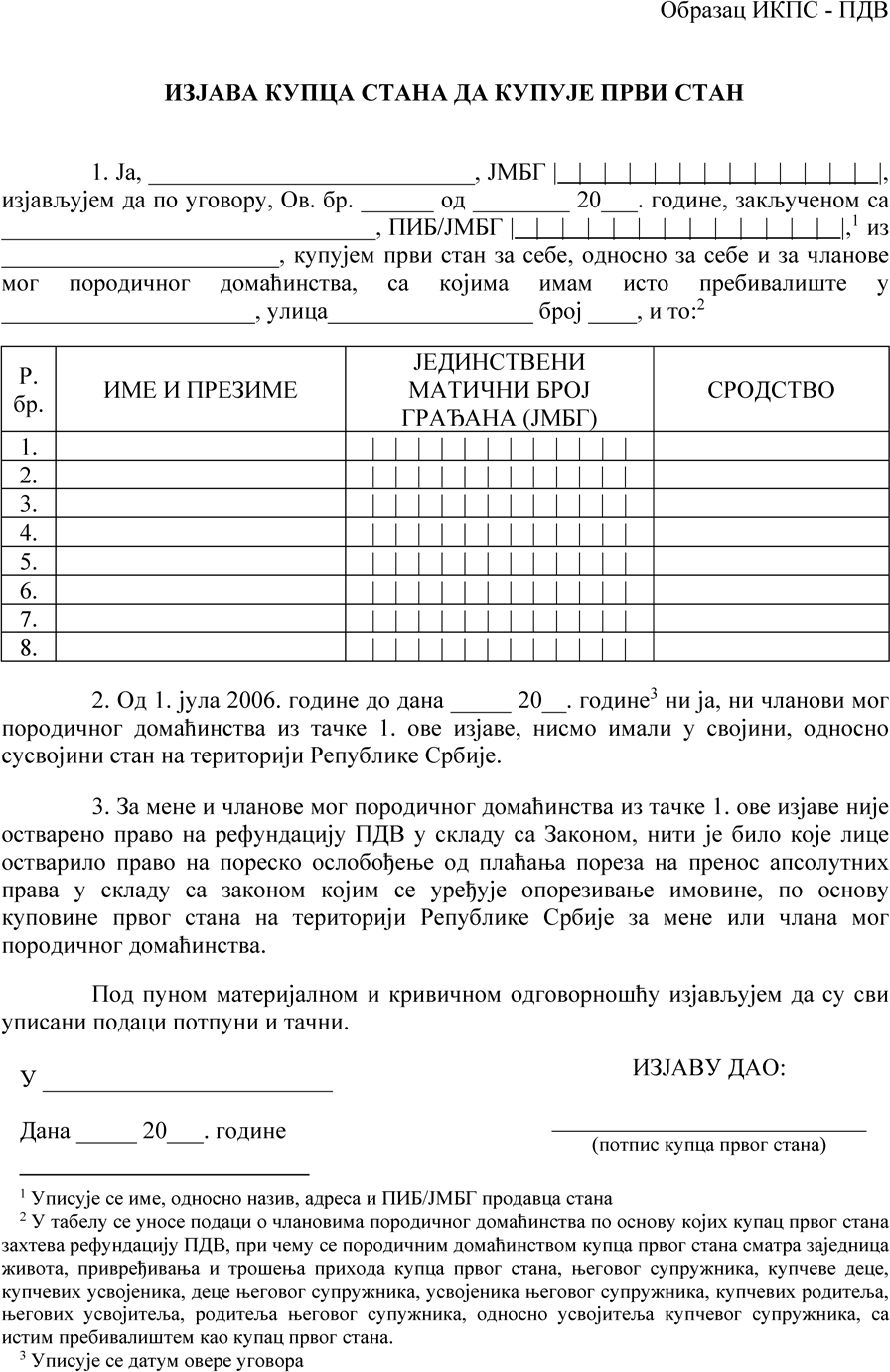 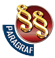 ПРАВИЛНИКО ПОРЕЗУ НА ДОДАТУ ВРЕДНОСТ("Сл. гласник РС", бр. 37/2021)